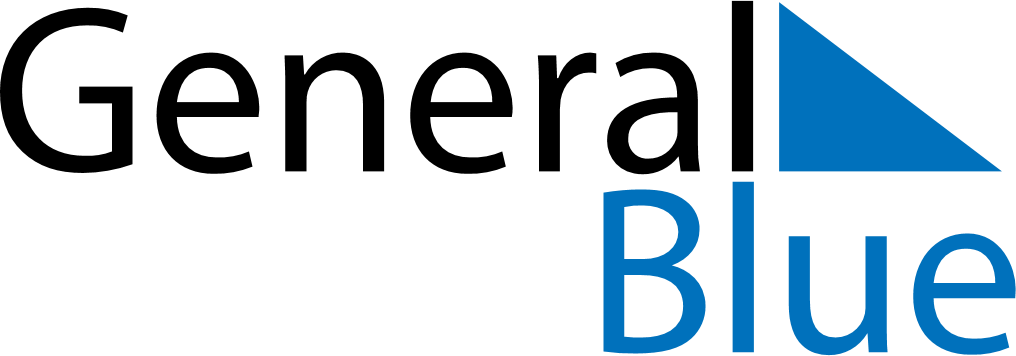 February 2030February 2030February 2030February 2030UkraineUkraineUkraineSundayMondayTuesdayWednesdayThursdayFridayFridaySaturday11234567889101112131415151617181920212222232425262728